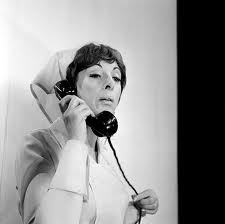 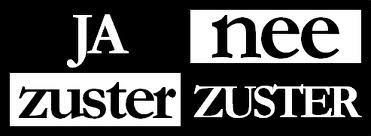 Een musical in 4 bedrijvenKlas 6 (35 kinderen)Vrije school Mareland, LeidenSchooljaar 2012-2013 door : Lex Bos(bewerkt naar het leesboek door Frits Visser)Eerste bedrijfBegintune : Niet met de deuren slaan, ja zuster, nee zuster [Gerrit sluipt naar BB en kruipt onder zijn tafel met daarop kandelaar.BB ijsbeert van ergernis, dan belt hij naar het rusthuis en vlucht Gerrit weg]Toneel is ingericht als huiskamer, achterin tafel met scheikunde attributen voor de ingenieur, zijtoneel is de kamer van de boze buurman Boordevol (BB). Tijdens de begintune belt hij op, de telefoon gaat over bij zuster Klivia. Zij komt op en neemt de telefoon aan. De huisbewoners zijn luidruchtig aan de slag: Bertus en Bo sjoelen. Jet maakt muziek (fluit?).Klivia: Hallo met het rusthuis van zuster Klivia spreekt u, met Klivia zelf.                                                                                             BB: Met uw boze buurman Boordevol.                                                                                                                   Klivia:Jongens!  Even rustig nu. Het is de buurman. O goedenavond buurman, hoe gaat het met u?                    BB: Niet goed! En dat komt door de herrie bij u. Het hangt me de keel uit.                                             Klivia: Ik zal zeggen dat het zachter moet. Maakt u zich maar niet druk.                                                    BB: Ik maak me wel druk! En mag ik u er even aan herinneren dat het huis van mij is. U huurt het van mij , dus ik ben nog altijd de baas. U heeft nog wel beloofd dat het een rusthuis zou worden. Maar het is helemaal geen rusthuis, het is een lawaaihuis.                                                                                      Klivia: Dat is het niet. Het is een rusthuis voor overspannen mensen, zoals u op het bordje aan de deur kunt lezen.                                                                                                                                                  BB: Ik vind ze nog steeds overspannen. Ze rusten helemaal niet. Ze maken dag en nacht lawaai! En het ergste is die ingenieur. Hij doet gevaarlijke scheikundige proeven , steeds maar geknal, vandaag of morgen vliegen we nog met z’n allen de lucht in.                                                                                                            Klivia, Luistert u nu toch meneer Boordevol, de ingenieur is de knapste uitvinder en doet belangrijk wetenschappelijk onderzoek.Er klinken achter elkaar een paar knallen en er ontstaat rook. Er vallen wat attributen van de tafel om. Klivia hangt snel op en BB doet zijn handen voor beide oren en kruipt onder de tafel. Bertus, Bo en Jet komen aangesneld, ruimen op en maken schoon.  Klivia: O ingenieur, waar ben je nu weer mee bezig?                                                                                  Ing: Ik heb een héééél belangrijke uitvinding gedaan zuster.                                                                              Klivia: Dat zal wel weer. En net die ontploffing terwijl ik de buurman boos aan de telefoon had.                    Ing: Ik heb een geneesmiddel uitgevonden. Dat moet u als zuster toch interesseren.                               Klivia: Nou, vertel op. Wat doet dat geneesmiddel?                                                                                        Ing: Het is in de vorm van een tabletje. Wie het inneemt wordt een nobel mens.                                           Bertus (tegen Bo): Wat is een nobel mens?                                                                                                       Bo: Die verdient een prijs of zo.                                                                                                                       Bertus: Een prijs? Wat voor een prijs?                                                                                                                    Bo: Dat weet ik ook niet precies.Er wordt op de deur gekloptKlivia: Jet ga eens kijken wie daar is. En ingenieur, wat wil je nou precies met die tabletjes doen? Op straat uitdelen of zo?                                                                                                                                  BB: Zo! Daar ben ik. En als er uitgedeeld moet worden, dan doe ik dat. En wel het huurcontract dat ik bij deze voor jullie opzeg. Dat geknal van die zogenaamde ingenieur is levensgevaarlijk. We vliegen nog eens allemaal de lucht in. Dus is het beter dat jullie eruit vliegen. Voor mijn part ook de lucht in, maar uit mijn huis. Nu! Anders haal ik de politie erbij!                                                                            Klivia: Nu u hier toch bent, lieve meneer Boordevol, wilt u dan niet eerst even een kommetje erwtensoep voordat u de politie belt. Het is nog warm. Jet, haal jij het even?                                         Jet: Goed zuster.                                                                                                                                         Ing: Of wilt u eerst even een pepermuntje?                                                                                           BB: Nee! Ik heb geleerd geen pepermuntjes aan te nemen van vreemde heren. Wacht eens. Is dat een pepermuntje? Nee, ik heb u door. Dat is weer een van uw verrekte uitvindingen. U probeert mij te vergiftigen, hè? Mij dood te maken, langzaam en pijnlijk.                                                                       Klivia: Kalmeert u nu even, lieve buurman. Proeft u nu eerst eens die heerlijke erwtensoep.                       Jet: Alstublieft. Zelf gemaakt. Wilt u er maggi over?                                                                                    BB: Die soep vertrouw ik ook niet en die maggi al helemaal niet. Vast ook weer een of ander dodelijk goedje dat die ingenieur uitgevonden heeft. Dat noemt zich ingenieur. Het is gewoon een kwaadaardige tovenaar, die brave burgers als ik probeert te vergiftigen. Een ding zeg ik u : het wordt tijd dat jullie allemaal naar een ander huis uitzien. U en die nietsnutten daar en die misdadige gifmenger al helemaal. Goedenavond!                                                                                                                       Ing: Heel jammer. Echt heel jammer dat hij mijn tabletje niet aannam. Ik had die boze buurman zo graag willen veranderen en een lieve, zachtaardige, nobele heer.                                                              Klivia: Tja, ons de huur opzeggen. Waar anders zou ik een rusthuis kunnen beginnen?                                 Jet: Zullen we eerst allemaal nog maar een kommetje erwtensoep nemen?                                          Klivia (trekt ze met hulp van Jet uit elkaar): Ophouden jullie! Straks komt Boordevol weer klagen. Trek jullie pyjama’s  aan, poets je tanden en kom dan welterusten zeggen.                                                   B en B: Ja zuster.                                                                                                                                              Jet: Dan ga ik ook maar zuster. Welterusten (nachtzoen).                                                                         Klivia: Welterusten Jet. Slaap lekker en maak je maar geen zorgen. En je erwtensoep was zalig. Echt dom van Boordevol om hem niet te proeven.                                                                                                  Jet: Dank u zuster.                                                                                                                                            B en B: Welterusten zuster. (nachtzoen). Klivia : Welterusten en nou geen ruzie meer maken hoor.            B en B: Nee zuster.Zuster Klivia trekt een nachtjapon aan. Ze slaat een warme ochtendjas eroverheen. Ze mompelt dat het erg koud is. Ze pakt een sjaal en een warme muts en te slotte doet ze handschoenen aan.Klivia: Nou, ik hoop dat ik kan slapen vannacht. Het vriest dat het kraakt. Ik wou dat ik maar een elektrische deken had. Net als mijn oom en tante uit Aerdenhout.Lied: Elektrieke deken  Klivia kruipt in haar bed (hoek van toneel. Tijdens het lied komen de andere huisbewoners ook heel warm aangekleed bij haar op de rand van het bed bibberen van de kou en meezingen. Na het lied gaan ze weg en gaat Klivia slapen.  Het wordt donker. Dan wordt vanuit de coulisse licht van een lantaren zichtbaar, een tas wordt op het toneel gegooid en vlak daarna verschijnt met een sprong de inbreker die meteen schichtig om zich heen kijkt. Klivia ontwaakt. De inbreker speurt rond. Klivia pakt de soeplepel en houdt die als een pistool in haar hand.Klivia: Handen omhoog of ik schiet!                                                                                                      De inbreker Gerrit: Jemig! Handen omhoog of u schiet? Nou dan doe ik dat maar. En nu?                      Klivia: En nu? Ja, dat weet ik eigenlijk ook niet. Eh …. bent u nou een inbreker?                                     Gerrit: Nou inbreker … ik ben gewoon een bezoeker die even langskomt.                                                Klivia: Met dat masker op? Midden in de nacht? Dat is wel heel merkwaardig.                                        Gerrit: Mag ik mijn handen nu weer laten zakken of bent u echt van plan met die soeplepel soepballen op mij te schieten?                                                                                                                                      Klivia: Staan blijven! Ik bel de politie. (pakt de hoorn van de haak).                                                         Gerrit: Niet doen, lieve mevrouw, niet doen. Anders ga ik gillen en wordt het hele huis wakker en de buurman misschien ook.                                                                                                                             Klivia: Nee, niet gillen. Ik heb al zoveel problemen met de buurman.                                                       Ing: Zuster, ik kan niet slapen. Ik moet steeds aan nieuwe uitvindingen denken. Hé! Heeft u bezoek? Wie is dat?                                                                                                                                                   Klivia: Dat is nou een inbreker. Zijn naam weet ik niet, want hij heeft zich nog niet voorgesteld.                 Ing: Een inbreker? Heeft ie wat gestolen dan?                                                                                            Gerrit: Nee, ik heb niks gestolen. Absoluut niet. Ik was ook niet van plan om iets te stelen.                   Klivia: Ik zou net de politie gaan bellen.                                                                                                     Gerrit (knielt smekend voor Klivia neer): Ach mevrouw, lieve mevrouw, geef me nog een kans. Toe, alstublieft.Ondertussen onderzoekt de ingenieur de tas van de inbreker en haalt er een mooie zilveren kandelaar uit.Ing: Is dit ding van ons?                                                                                                                               Klivia: Nee. Zeg op, waar heb je dat gestolen, inbrekertje?                                                                        Gerrit: Ik heet Gerrit. Noem me voortaan maar Gerrit.                                                                               Klivia: Ik weet het al. Hij heeft hem gestolen bij de buurman. Boordevol spaart zilver.                               Gerrit: (buigt spijtig zijn hoofd) Inderdaad mevrouw, ik was toevallig bij uw buurman. Maar mag ik nu weer gaan?                                                                                                                                                  Klivia: Nee, we laten je niet gaan. Je bent een dief.                                                                                    Gerrit: Dat is niet helemaal waar. Dieven stelen met opzet. Maar bij mij is het een kwaal, waar ik niks aan kan doen. Net als de hik krijgen of een wind laten. Dat komt gewoon. Daar kan je ook niks aan doen. Ik ben net een ekster. Als iets mooi glimt, dan pak ik het. Dat kan ik niet laten.                            Klivia: Zeg Gerrit, vertel eens. Was je bij onze buurman in zijn slaapkamer? Daar bewaart hij namelijk zijn zilver. Was je bij zijn bed? Werd hij wakker? Heeft hij je gezien?                                                     Gerrit: Nou, hij werd een beetje wakker toen ik uit het raam kroop.                                                               Ing: Hij heeft je dus gezien?                                                                                                                        Gerrit: Niet echt, want het was donker.                                                                                                        Klivia: Dan heeft hij vast de politie gebeld, nadat hij z’n zilveren voorwerpen had geteld en deze kandelaar miste. Straks komt dus de politie en die gaat ons ondervragen.                                                  Gerrit: O nee toch! Wat moet ik nou doen? Moet ik het dan maar terugbrengen. Arme ik! Ik ben ook net een ekster.                                                                                                                                                   Ing: De buurman is natuurlijk wakker en doet geen oog meer dicht. En hij kent geen medelijden. Hij zal je onmiddellijk uitleveren aan de politie.                                                                                                Gerrit: Het komt allemaal door mijn opvoeding. Ik ben niet goed opgevoed en heb nooit goed te eten gehad. Nooit erwtensoep, terwijl het hier zo heerlijk naar erwtensoep ruikt. Mag ik een kommetje? Alstublieft?                                                                                                                                                         Klivia: Nou, je bent me er een. Ik haal wel even een kommetje. Ben zo terug.                                                  Gerrit: Mag ik na de erwtensoep gaan? Dan laat ik de kandelaar hier wel achter. U bent zo’n knappe bol, u weet er vast wel een verhaal van te maken.                                                                                            Ing: Een knappe bol heb ik wel ja. Dat heeft u goed gezien. Wilt u anders eerst niet een pepermuntje. Gerrit: Smaakt dat wel zo vlak voor de erwtensoep? Ik eet hem wel na de soep op (legt het pepermuntje op tafel)                                                                                                                                    Klivia: Hier is een kom erwtensoep. Zeg, wat doet dat tabletje daar? Ingenieur! Ik wil niet hebben dat u al uw uitvindingen op mensen uitprobeert.                                                                                                    Ing: Wel nou nog mooier! Wat is er nobeler dan van een ordinaire inbreker een goed mens te maken! Gerrit: (al soep etend) U mag mij zomaar niet ordinair noemen. Het is een kwaal.                                       Ing: Van 1 zo’n tabletje wordt je eerlijk en braaf en ben je van je kwaal genezen.                                     Gerrit: Ik wil niet braaf worden.                                                                                                                    Klivia: Ook zonder jouw tabletjes kan Gerrit een eerlijk mens worden.                                                         Ing: Onmogelijk. Eens een inbreker altijd een inbreker.                                                                             Klivia: Onzin ingenieur. Eerlijkheid kan ook door een goede invloed ontstaan.                                          Gerrit: Ik ben het met de zuster eens. Als ik hier zou wonen, zou ik door de goede invloed van de zuster een ontzettend goed mens worden.                                                                                                   Klivia: Hier een tijdje wonen? Tja, het valt te proberen.                                                                               Gerrit: O, ik zal echt mijn best doen. En elke keer als ik de kriebels krijg en last krijg van mijn kwaal en uit inbreken wil, moeten jullie me tegen houden. En dan moet u moet zeggen : Gerrit, nee! Niet doen! Lied: Ik krijg ’t weerEr wordt hard op de deur geklopt en “help” geroepen. Bertus, Bo en Jet in pyjama verschijnen ook met knuffels in de hand.Jet: Het is boze buurman Boordevol. In pyjama. Ik zag hem vanuit mijn raam.                                          Klivia: O jee, ook dat nog. Gerrit verstop je. Bo, Bertus, sta daar niet zo te gapen. Pak deze man op en verstop hem ergens.                                                                                                                                    Bertus: Wie is dat dan?                                                                                                                                      Bo: Doe nou maar gewoon wat de zuster zegt. We verstoppen hem wel onder jouw bed.                       Bertus: Nee, onder jouw bed.                                                                                                                      Klivia: Jongens! Ophouden. Jet, doe de deur open. Laten we hem allemaal allervriendelijkst ontvangen.                                                                                                                                                         BB: Er is bij me ingebroken! Ze hebben zilver van me gestolen! Sinds u hier dat zogenaamde rusthuis bent begonnen, krioelt het hier van misdadigers, tovenaars en ander gespuis!                                           Klivia: Ach nee toch. Ingebroken? Het is toch niet waar?                                                                                BB: Het is wel waar. Er was een vent in mijn slaapkamer. En ik wilde de politie bellen. Maar door al dat geknal van die ingenieur daar, doet mijn telefoon het niet. Zeg … dat is gek, waarom zijn jullie allemaal nog op zo midden in de nacht??                                                                                                      Klivia: o eh … we hadden allemaal nog trek in een kommetje erwtensoep.                                              Bertus: Ja, we hadden allemaal nog trek in een kommetje erwtensoep.                                                            Bo: Met worst. Van de Hema.                                                                                                                         BB: Ja, ja …. ik heb jullie wel door. Jullie hebben die inbreker hier verstopt. Want jullie spannen allemaal tegen mij samen. Ja, ik heb jullie door! Maar ik zal hem vinden. Wacht maar.                           Klivia: Maar meneer Boordevol! Wat denkt u wel van ons?                                                                           BB: Wat denkt u wel van ons? Nou ik denk van alles over jullie. Altijd heeft u medelijden met ongure individuen, arme sloebers en zelf tovenaars. Die inbreker zult u ook wel beschermen en in uw huis verstoppen. (Dan valt er iets met een klap op de grond. De bewoners schrikken en slaan hun hand voor hun mond, kijken BB aan) Aha daar heb je het al! Dacht ik het niet. Ik ga kijken.                                        Klivia: Nee, niet in die kamer. Daar slaapt een eh ….. gast. Een oud dametje.                                                 BB: Ik heb hier anders nog nooit een oude dame gezien.Dan verschijnt een oud dametje (Gerrit verkleed).BB deinst achteruit.Oud dametje: Is er iets aan de hand? Ik werd wakker van al dat geschreeuw.                                               BB: Neemt u me niet kwalijk mevrouw.                                                                                                      Klivia: Dit is onze buurman, meneer Boordevol.                                                                                  BB: Excuseer dat ik in pyjama verschijn, maar er is bij me ingebroken, ziet u.                                            Oud dametje: Ingebroken?? Maar wat verschrikkelijk! En wat is er gestolen?                                                BB: Gestolen? Eh ….  ach, misschien heb ik ook wel gedroomd .(Ziet dan plots de zilveren kandelaar op tafel staan en rent erop af). Dit is van mij gestolen. Een kostbare zilveren kandelaar uit mijn collectie.                                                                                                                                                            Oud dametje: Dat? Dat is het cadeau dat ik aan de zuster gegeven heb.                                                         Klivia: Ja zeker. Die heb ik van mevrouw gekregen. Hebt u er dan net zo een?                                                 BB: Ik ga meteen thuis kijken. (Hij vertrekt met driftige stappen).                                                                    Ing: Wacht! Ik ga wel even met u mee. Stel je voor dat de inbreker nog in uw huis is.                               Klivia (terwijl Gerrit zijn dametjes vermomming af doet): Gauw Gerrit, breng die kandelaar terug!Gerrit rent met de kandelaar het huis uit. Verschijnt in de huiskamer van BB. Hoort dan BB en de ingenieur naderen en verstopt zich gauw onder de tafel (met groot tafelkleed).Ing: Ziet u nu wel buurman. Daar staat gewoon net zo’n zilveren kandelaar als die de zuster heeft gekregen.                                                                                                                                                           BB: Inderdaad, precies zo’n zelfde kandelaar. Wat een uiterst merkwaardig toeval. Nou, ik heb me dus vergist. (Van onder de tafel trekt Gerrit aan de broekspijp van de ingenieur, die de wenk snapt) Bedankt ingenieur en welterusten.                                                                                                                     Ing: Ach, het is nog vroeg. Kom nog even mee naar het rusthuis. Voor een kommetje erwtensoep of zo.                                                                                                                                                                        BB: Nee, ik heb helemaal geen trek in soep. Ga nou maar.                                                                                    Ing: Of we kunnen nog een spelletje doen. Klaverjassen of zo.                                                                          BB: Man, ga nou maar. Ik wil slapen en moet ook nodig plassen.                                                                    Ing: Plassen? O juist. Nou slaap lekker dan maar en droom maar niet over inbrekers. De ingenieur vertrekt. BB gaat plassen (hoorbaar vanuit de coulisse). Gerrit komt onder de tafel vandaan en gaat terug naar het rusthuis.Gerrit: Het is gelukt. Ik moest er wel voor onder de tafel kruipen.                                                             Klivia: Gerrit, Gerrit, wat een last heb je ons bezorgd.                                                                                   Gerrit: Ik breek nooit meer in. Ik beloof het. Nooit meer.                                                                               Alle bewoners : Daar houden we je aan!Rolverdeling Klivia                           :Buurman Boordevol   :Gerrit / oud vrouwtje  :Ingenieur                     :Jet                                :Bertus                          : Bo                                : Rekwisieten-Huiskamer rusthuis : tafel. losse stoelen, dressoir                                                                                    -Kamer BB (zijtoneel) : ronde tafel met groot tafelkleed, stoel, kastje met zilveren spullen                                -Werktafel ingenieur : tafel met dichte voorkant, natuurkunde spullen, gekleurde aanlenglimonade, “knalwerk”, rookmachine, ijzeren borden, blik met meel enz.                                                                                -Oude klok  -2 oude (bakelieten) telefoons (mobieltje met overeenkomstige ringtoon)                                                               -Staande spiegel                                                                                                                                                       -Pruiken                                                                                                                                                                       -Pan met erwtensoep + soeplepel                                                                                                                                -Soepkommen + lepels                                                                                                                                             -Tablet (grote pepermunt)                                                                                                                                          -Huurcontract                                                                                                                                                            -Maggiflesje                                                                                                                                                                   -Sjoelbak                                                                                                                                                                  -Blokfluit + muziekboek + standaard                                                                                                                         -Bed van Klivia                                                                                                                                                               -Tas inbreker                                                                                                                                                              -Zilveren kandelaar                                                                                                                                                    -Zaklantaren                                                                                                                                                                  -Dievenmasker                                                                                                                                                              -Emmer water + gieter (geluid van plassen)                                                                                                     -Stoffer en blik, bezemTweede bedrijfBegintune : Niet met de deuren slaan, ja zuster, nee zuster (evt. via cd )Gerrit staat te strijken, Klivia telt hardop munten uit spaarvarken, Bertus en Bo schillen aardappels die ze om de beurt in een pan vol water laten vallen, Jet zit knopen aan een blouse te naaien.Gerrit: Is er misschien nog meer strijkwerk?                                                                                   Klivia: Honderdvierentwintig, honderdvijfentwintig, honderdzes ….                                            Gerrit: Zeg, weten jullie of er nog iets aan de lijn hangt dat ik kan strijken?                                      Jet: Nee hoor, er hangt niets meer aan de lijn. Als ik klaar ben met knopen aannaaien, ruim ik de was wel even op.                                                                                                                          Klivia (zuchtend): Ik kom er niet. Een flink tekort. (Legt haar hoofd op het spaarvarken en huilt).                                                                                                                                               Gerrit: Wat is er aan de hand zuster? Waarom huilt u?                                                                  Klivia: Hij krijgt 200 gulden en ik heb er maar 165.                                                                      Gerrit: Aan wie moet u dat geven?                                                                                                    Klivia: Aan boze buurman, de huisbaas. Het is gewoon de maandelijkse huur.                                 Jet: U had de huur toch al betaald?                                                                                                Klivia: Ja, maar hij heeft schade in huis, barsten in de muren en zo door de ontploffingen van de uitvindingen van de ingenieur.                                                                                                        Jet: Onzin! Hij heeft helemaal geen scheuren. Er is alleen wat kalk losgelaten. Dat zei de ingenieur zelf toen die gisteren met hem mee was gegaan naar zijn kamer.                                  Klivia: Hoe dan ook, nou zal hij ons zeker uit huis zetten.                                                             Gerrit: Wacht even. (Hij loopt weg en komt terug met zijn portemonnee en geeft Klivia geld). Kijk eens. Honderdzeventig, honderdtachtig, honderdnegentig, tweehonderd. Alstublieft. Klivia: Hoe kom je aan dat geld?                                                                                                    Gerrit: Had ik nog. En ik zou nog veel meer geld voor u willen verdienen. Ik zou liedjes kunnen zingen op straat en met de pet rondgaan. Ik hou van zingen.                                           Klivia: Dat is toevallig. Ik ook.                                                                                                      Gerrit : Kent u het liedje van de beer? Dat gaat zo.Lied: De beerDe ingenieur komt binnen, jas aan, hoed op en een koffer in zijn hand.Klivia: Maar ingenieur, waar ga je heen met die koffer?                                                                     Ing: Ik heb besloten voorgoed weg te gaan.                                                                                        Jet: Weg?                                                                                                                                          Bertus: Waarheen?                                                                                                                               Bo: Waarom?                                                                                                                                        Ing: Omdat ik jullie alleen maar in de problemen breng. Het komt allemaal door mij. Het is mijn schuld dat de zuster zoveel geld moet betalen. Was ik maar nooit geboren. Iedereen heeft altijd last van mij en van mijn uitvindingen en geknal. Nou moet ik weer een ander tehuis zoeken. Dat is nou eenmaal mijn lot.                                                                                                Klivia: Maar ingenieurtje toch, luister nou eens even, niet zo droevig doen. Gerrit, pak de koffer van de ingenieur en breng hem weg. Bertus, stop met aardappelen schillen en breng de hoed van de ingenieur naar de kapstok. Bo, jij ook stoppen en hang de jas van de ingenieur weer aan de kapstok.                                                                                                                               Jet: ( leidt de ingenieur naar een makkelijke stoel) Zo, rust nou maar eerst eens lekker uit. Klivia: Heb je misschien nog wat geld in je jaszakken, ingenieur, daar zou je me veel meer mee helpen dan zomaar weg te gaan?                                                                                                    Ing: Ik weet het niet meer. Ik weet het helemaal niet meer.                                                               Klivia: Kijk eens wat ik allemaal hier vind. Dat is bij elkaar nog zo’n elf gulden vijfendertig. Nou heb ik ruim genoeg geld voor de huur en de vergoeding van de schade.                                      Ing: Dus ik hoef niet weg? En hoe bent u dan aan de rest van het geld gekomen?                            Klivia: Van Gerrit gekregen.                                                                                                                Ing: Dat zal dan wel gepikt geld zijn. Als hij nou maar eens een tabletje van me aan wil nemen, dan wordt hij nog eens braaf en eerlijk.                                                                             Klivia: Ingenieur! Niet zo somberen en niet van die lelijke dingen over Gerrit zeggen. Kijk eens hoe braaf hij de hele ochtend heeft staan strijken. En nou ophouden over die tabletjes en ze niet meer aan iemand aanbieden.                                                                                                         Ing: Niemand wil ze ook. Alleen de kat van de buurman.                                                                       Jet: Heeft u de kat van Boordevol een tabletje gegeven?                                                                        Ing: Stiekem door zijn eten geprakt en nu ligt ze al uren spinnend in het zonnetje. Zo braaf. Geen muis hoeft meer bang te zijn voor haar.De ingenieur gaat weer terug naar zijn werktafel. Er wordt aan de deur geklopt.BB: Ik kom de huur ophalen. Aangevuld met de onkosten om de schade aan mijn muren te vergoeden. Hier is de rekening van die schade.                                                                                Klivia: Geen probleem buurman. Hier is het geld.                                                                               BB: Allemaal kleine muntjes. Ik had liever bankbiljetten gehad.                                                           Jet: Hoe is het toch met uw kat, meneer Boordevol?                                                                            BB: Mijn kat? O heel goed hoor, dank u wel. Ze ligt lekker in het zonnetje te spinnen.                     Ing: Daar ligt ze zeker al heel lang.                                                                                                      BB: Wat een belangstelling opeens voor mijn kat. Het gaat prima  met haar, behalve dat ze opeens geen muizen meer vangt.                                                                                                           Ing: Geen muizen meer? Sinds wanneer vangt ze geen muizen meer?                                               BB: Nou, sinds gisteren. Er liep toevallig een muis over de aanrecht, maar de kat liet hem gewoon lopen.                                                                                                                                      Ing: Hoera! Dus bij katten werkt het!                                                                                                  BB: (gaat met zijn handen in zijn zij voor de ingenieur staan): Heb jij iets aan mijn kat gegeven? Heb jij soms een van je vervloekte middeltjes aan mijn kat gegeven? Zeg op!                 Ing: Het is volstrekt onschadelijk. Het neemt alleen de agressieve driften van uw kat weg. Ze is nu zacht en braaf geworden en u zult nog veel meer plezier aan haar beleven.                               BB: U bent erbij. Wat u gedaan hebt is strafbaar. Ik dien een aanklacht in. Het is streng verboden om iemands huisdier vergif te geven. Ik ga naar de politie en ik eis dat hij de gevangenis ingaat.                                                                                                                            Klivia: Ach lieve meneer Boordevol. Doe dat toch niet. De ingenieur is een wetenschapper geen misdadiger.                                                                                                                                  BB: Een wetenschapper? Een tovenaar zul je bedoelen. En het contract om jullie de huur op te zeggen neem ik mee. (BB verdwijnt)                                                                                                Bertus: Moet de ingenieur nou de gevangenis in?                                                                                Bo: Dat heeft hij in ieder geval een dak boven zijn hoofd. Wij worden op straat gezet.            Klivia: Zo’n vaart zal het niet lopen. Kop op ingenieur, komt tijd komt raad.                                  Gerrit: Ik weet anders nog een lied over een poes. Die was blauw. Zeker ook een vreemd tabletje van de ingenieur doorgeslikt.Lied: Poes, poes, poesEr wordt aan de deur geklopt. Bertus en Bo gaan opendoen.Bertus: Het was iemand namens de rechtbank.                                                                                    Bo: Met een belangrijke brief.                                                                                                         Klivia (leest de brief door): De ingenieur moet voor de rechter verschijnen.                                 Gerrit: Dan heeft Boordevol dus een aanklacht ingediend. Wat een rotstreek.                                    Jet: Maar we laten u niet alleen gaan, ingenieur, we gaan met z’n allen.                                            Klivia: Juist Jet, we gaan met z’n allen. Pak de jassen, we gaan meteen.De huisbewoners vertrekken. De katheder en de bankjes voor het publiek worden klaargezet, de griffier en de rechter verschijnen, Boordevol gaat op een stoel zitten.Rechter: Roep de gedaagde en het publiek binnen. De griffier haalt de huisbewoners op, Bertus en Bo steken hun tong uit naar Boordevol, Hij zwaait met een gemeen gezicht terug, zegt “Daaag”en doet tevreden zijn armen over elkaarGriffier: Gaat u daar zitten. (Wijst naar paar losse bankjes tegenover Boordevol)                      Rechter (met hamerslag): De zitting is begonnen. Bent u meneer Boordevol?                                BB: Dat ben ik, ja.                                                                                                                         Rechter: En u hebt een huis verhuurd aan de ingenieur, die …                                                        BB: Pardon! Niet aan een ingenieur, maar aan een zuster. Zuster Klivia. Ze zit daar en ze heeft beloofd dat ze een rusthuis van mijn huis zou maken. Maar het is geen rusthuis. Het is gewoon een gekkenhuis.                                                                                                               Rechter: Een gekkenhuis?                                                                                                                   BB: Bij wijze van spreken dan. Het zijn gewoon lawaaischoppers en de ingenieur is de ergste van allemaal. Daarom heb ik hem aangeklaagd.                                                                           Rechter: Griffier, wil jij de aanklacht eens luid en duidelijk voorlezen.                                          Griffier: Jawel edelachtbare. (Hij ontvouwt een rol papier en leest voor) Rechter: Dus u beweert, meneer Boordevol, dat de ingenieur uw kat met een tablet heeft vergiftigd.                                                                                                                                           BB: Ja, stiekem. Hij heeft dat tabletje door haar eten geprakt.                                                     Rechter: En heeft uw kat daar schadelijke gevolgen van ondervonden?                                            BB: Ja edelachtbare, ze ligt voor dood in mijn tuin.                                                                       Klivia: Dat is niet waar!                                                                                                                    Gerrit: Ze vangt alleen geen muizen meer.                                                                                     Bertus: Ze is heel lief geworden.                                                                                                           Bo: En ze ligt alleen maar te spinnen in de zon.                                                                           Rechter: STILTE in de rechtszaal. Wat is hierop uw commentaar, meneer Boordevol?                 BB: Het gaat erom dat de ingenieur kwalijke geneesmiddelen uitdeelt en zonder mijn toestemming mijn kat heeft gebruikt voor die gevaarlijke tovenarij.                                             Rechter: Griffier, wilt u als eerste getuige zuster Klivia naar de getuigenbank brengen? Griffier: Jawel, edelachtbare. Komt u maar mee, mevrouw.(Griffier leidt Klivia daarheen)                                                                                                           Rechter: Zuster Klivia, u huurt een huis van meneer Boordevol en u noemt dat een rusthuis. Wonen er alleen oude en zieke mensen bij u?                                                                                 Klivia: Nee hoor, iedereen is welkom.                                                                                        Rechter: Waarom noemt u het dan een rusthuis?                                                                           Klivia: Jonge mensen mogen toch ook wel eens rusten, edelachtbare?                                        Rechter: Juist ja.                                                                                                                               Klivia: iedereen mag in mijn huis doen wat hij het liefste wil, zonder overlast te veroorzaken. Rechter: Juist ja. U mag weer teruggaan naar uw plaats. Meneer Boordevol, uit de verklaring van de getuige maak ik niet op dat het in uw huurhuis een gekkenhuis is, waar plannen worden gesmeed om uw huisdier te vergiftigen. BB gaat staan en loopt naar de katheder, hij wijst met een dreigende vinger naar de huisbewonersBB:  Edelachtbare, u gelooft die valse verklaring toch niet? Mijn arme kat is bijna dood en dat is de schuld van die zogenaamde ingenieur, die tovenaar, die ….. (van de opwinding begint hij te hoesten, de ingenieur staat op en houdt hem een blikje met tabletten voor)                                    Ing: Neemt u een hoesttabletje meneer Boordevol. (Boordevol steekt er een in z’n mond en de griffier biedt hem een glaasje water aan).                                                                                             Griffier: Alstublieft.                                                                                                                       Rechter: Meneer Boordevol, als uw hoestbui over is, kunt u doorgaan.                                                BB: Waar was ik gebleven?                                                                                                            Rechter: Griffier, waar was meneer Boordevol gebleven in zijn aanklacht tegen het rusthuis? Griffier: Meneer Boordevol beschuldigt de ingenieur van het vergiftigen van zijn kat en wil dat hij in de gevangenis wordt gestopt en zuster Klivia zegt hij de huur op.                                        BB: Die knappe ingenieur de gevangenis in? En die lieve zuster Klivia uit huis zetten? Hoe komt u daarbij?                                                                                                                                Rechter: Dat heb ìk niet gesteld, dat eist ù in een officiële aanklacht.                                               BB: Ik?? Tegen deze aardige mensen?                                                                                         Ing (hard fluisterend tegen Klivia): Hoort u dat zuster? Hij heeft mijn tabletje geslikt en het werkt. Boordevol is nog nooit zo lief en braaf geweest.                                                                     BB: Hoor ik dat goed, heb ik een aanklacht ingediend? Tegen deze lieve mensen?                     Rechter: Ja, dat heeft u. U heeft het de griffier zelf horen voorlezen.                                                 BB: Maar dat zijn hele goede vrienden van mij. Ik beschuldig ze helemaal nergens van. Dit moet een akelig misverstand zijn.                                                                                                  Rechter: Dus u trekt de aanklacht in? En u zet zuster Klivia en haar bewoners niet uit uw huis?                                                                                                                                                        BB: Uit huis zetten? Maar het zijn hele aardige en behulpzame mensen. Zij mogen altijd in mijn huis blijven wonen!Zuster Klivia en de anderen staan op en applaudisseren luid en roepen: Bravo!Rechter: STILTE! Meneer Boordevol, waarvoor zijn we hier dan eigenlijk?                                BB: Ja, dat weet ik ook niet. Misschien voor de gezelligheid?                                                      Rechter: Meneer Boordevol, ik laat mij niet voor de gek houden. U verspilt mijn kostbare tijd. BB: Bent u dan niet blij dat er niemand wordt aangeklaagd?                                                       Rechter: Nee, daar ben ik helemaal niet blij mee. Ik schors de zitting (hamerslag.) En u gaat nu allemaal naar huis. Nu meteen!                                                                                                   Griffier: Wilt u zo goed zijn mij te volgen? Allen verlaten achter de griffier de rechtszaal, de rechter verdwijnt, de katheder en de bankjes worden weggehaald/opzijgezetKlivia: Komt u nog even mee meneer Boordevol om in het rusthuis een kopje thee te drinken op de goede afloop en de verlenging van het huurcontract te ondertekenen?                                      BB: Natuurlijk, lieve zuster Klivia (gaat gearmd met haar lopen). Wat is het leven toch eigenlijk heerlijk.Ze komen thuis en gaan allemaal zitten.Klivia: Jet, wil jij de thee verzorgen?                                                                                                    Jet: Natuurlijk zuster (gaat weg en komt even later met een dienblad met kopjes en schenkt thee in voor iedereen)                                                                                                                       Gerrit: Nu het allemaal zo goed afgelopen is, meneer Boordevol, en u zo lief en braaf bent geworden, zou u zuster Klivia die 200 gulden huur niet terug willen geven?                                    Klivia: Gerrit toch! Tekent u nu maar eerst, lieve meneer Boordevol, het huurcontract, zodat we hier kunnen blijven wonen. Alstublieft. (Overhandigt hem een papier dat ze uit haar tasje haal, Boordevol zet met een zwierige zwaai zijn handtekening)!Ze drinken allemaal van hun thee, waarna BB  onderuit zakt op de bank en  met zijn armen begint te zwaaien en kreten te slakenBertus: Hij is niet goed geworden.                                                                                                        Bo: Nou lijkt het hier echt wel een gekkenhuis.                                                                                  Klivia: Mond dicht! Meneer Boordevol is niet goed geworden. Meneer Boordevol? Gaat het een beetje met U?  Jet, breng even een koud washandje. Hij heeft allemaal zweet op zijn voorhoofd.Jet rent weg en komt terug met een druipend washandje. Zuster Klivia veegt zijn voorhoofd af.BB: Stop daarmee! Ga weg, gek mens. Wat denk je wel? Wat doe ik hier eigenlijk? Thee drinken in het gekkenhuis?                                                                                                                    Ing: O jee, het tabletje is uitgewerkt.                                                                                                     Gerrit: Nou is hij weer net zo vervelend als altijd.                                                                                BB: (pakt de ingenieur bij z’n arm) Jij hebt dat gedaan hè, lelijke tovenaar, jij hebt mij bedwelmd met die enge tabletjes van je.                                                                                          Klivia: Laat de ingenieur los, meneer Boordevol. Gedraagt u. U was toch zo lief geworden? BB: Lief? Lief? Ik ben helemaal niet lief. Geef me dat contract terug. Ik verscheur het.    Klivia: O nee, dat contract met uw handtekening zit in mijn tas en daar blijft het. BB trekt aan de handtas van Klivia, Bertus en Bo kietelen onder zijn armen, BB laat los en rent wegKlivia: Meneer Boordevol, waar gaat u nu heen?                                                                                BB: Naar de rechter om jullie aan te klagen.BB arriveert weer bij de rechter, die achter zijn katheder in papieren leest.Rechter: bent u er nou alweer? Uw zaak was gesloten. Griffier, wat doet deze man hier nu weer?                                                                                                                                             Griffier: Ik zou het niet weten edelachtbare. Hij kwam met grote stappen aangelopen en stoof mij zo voorbij.                                                                                                                                  Rechter: Uw zaak is gesloten. Hoe durft u hier nog binnen te komen?                                               BB: Ik heb een heleboel te verklaren, edelachtbare.                                                                        Rechter: Nee hoor, u heeft uw verhaal kunnen houden en we beginnen niet meer opnieuw. U kunt gaan. Vooruit. Weg nu!                                                                                                                                               BB: U bent een rechter van niks! Ik ga in hoger beroep.                                                              Rechter: U doet maar. BB verdwijnt met grote stappen. In de huiskamer wordt nog thee gedronken.Klivia: En toch keur ik het niet goed, ingenieur, dat u die tabletjes aan mensen geeft zonder dat ze weten wat de uitwerking is.                                                                                                      Gerrit: Toch was Boordevol even een goed en braaf mens.                                                              Bertus: Een kwartiertje maar.                                                                                                                 Bo: Nee, 20 minuten op z’n minst.                                                                                                      Bertus: wat nou! Je kan niet eens klokkijken.                                                                                         Ing: een kwartiertje of 20 minuten en dan is mijn uitvinding alweer uitgewerkt. Dat is toch niks. Ik kan weer helemaal van voren af aan beginnen.                                                                         Allen : Néé hè …..RolverdelingKlivia                         :Buurman Boordevol   :Gerrit                          :Ingenieur                    :Jet                               :Bertus                        :Bo                              :Rechter                      :Griffier                      :Extra publiek in d rechtszaal :Rekwisieten-Huiskamer rusthuis                                                                                                                             -Pan met water                                                                                                                                            -Mand met aardappelen                                                                                                                             -2 schilmesjes                                                                                                                                            -Spaarvarken  en veel muntgeld                                                                                                                 -Strijkplank + strijkbout + mand met wasgoed                                                                                                    -Blouse + knopen +naald en draad                                                                                                          -Werktafel ingenieur                                                                                                                                  -Portemonnee met geld voor Gerrit                                                                                                        -Koffer voor ingenieur                                                                                                                                     -Jas met geld in zakken voor ingenieur                                                                                                          -Rekening van BB                                                                                                                                       -Huurcontract                                                                                                                                            -Brief van de rechtbank                                                                                                                            -Katheder met hoge kruk                                                                                                                             -Rechtershamer                                                                                                                                      -Rechterspruik                                                                                                                                          -Opgerold papier voor de griffier                                                                                                                              -Blikje met hoesttabletten                                                                                                                          -Glas water                                                                                                                                                     -Nat washandje                                                                                                                                  -Dienblad met theekopjes + theepot                                                                                                                           -Pen voor BB                                                                                                                                                 -Handtas KliviaDerde bedrijfBegintune : Niet met de deuren slaan, ja zuster, nee zuster (evt. via cd )De ingenieur is achter zijn werktafel bezig, Bertus, Bo en Jet spelen ganzenbord en Gerrit leest een brief. Na het lied legt Klivia de hoorn op de haak.Klivia: Dat was buurman Boordevol. Hij vroeg of wij op Lodewijk willen passen. Hij komt hem zo brengen.                                                                                                                             Gerrit: Ik wist niet dat Boordevol een kind had. Arm kind.                                                           Klivia: Het is ook geen kind van hem. Hij past er alleen maar op, maar moet nu even naar de stad en dat is veel te druk voor Lodewijk. Zeg Bertus en Bo, volgens mij hebben wij op zolder nog een hobbelpaard staan. Daar kan Lodewijk mooi mee spelen. Willen jullie dat even halen. B en B: Goed zuster.                                                                                                                      Gerrit: Zeg zuster, ik heb zo’n leuke brief gekregen van Zwarte Arie, een kameraad van me uit de gevangenis. Hij zit nog vast.                                                                                                  Klivia: Hè nee! Ga je nog steeds om met boeven?                                                                         Gerrit: Tja, ik heb een hele leuke tijd met hem gehad, toen we ’s avonds samen op pad gingen. Dat schrijft hij ook. Luister: Weet je nog Gerrit hoe we samen door de dakgoten slopen en door ramen klommen en sluipend in donkere huizen op zoek gingen naar de brandkast.  Klivia: Hè jakkes, Gerrit, hou op. Gelukkig is dat verleden tijd. Je bent nu een braaf mens. Ik hoop maar dat het wat wordt met dat baantje als loodgieter bij de gasfabriek.                            Gerrit: Ja, ik hoop dat ik word uitgenodigd voor een gesprek. Als inbreker heb ik ook heel vaak met tangen gewerkt om brandkasten te kraken.                                                                     Klivia: Als je dat maar niet vertelt bij je gesprek.                                                                                    B en B: Hier is het hobbelpaard!                                                                                                          Jet: Ik hoop maar dat het jongetje ermee wil spelen. (Er wordt op de deur geklopt) Ik doe wel even open. (Achter de coulisse) Goedemorgen meneer Boordevol en dat moet dan Lodewijk zijn. Welkom in het rusthuis Lodewijk.                                                                                                  Lodewijk (in de huiskamer): Rusthuis? Ik heb al gerust. Ik wil spelen. Lodewijk gaat met zijn duim in zijn mond naar het hobbelpaard en blijft ernaar staren en voelt eraan. Allen: Goedemorgen meneer Boordevol. Goedemorgen Lodewijk.                                                    BB: Ja, ook goede morgen. Dit is dus Lodewijk. Ik hoop dat u goed op hem zult passen. Hij mag zich niet vies maken. Hij mag niet snoepen. En hij mag vooral geen lelijke woorden leren.                                                                                                                                                 Klivia: Waarom zou hij hier lelijke woorden leren?                                                                                  BB: Omdat het hier een raar huishouden is. En weet u, zijn vader  is directeur van de gasfabriek. Het zijn hele nette en rijke mensen.                                                                                  Gerrit: Directeur van de gasfabriek? Dat is toevallig. Ik krijg daar misschien een baantje. Bertus: Zeg Lodewijk, wil jij op het hobbelpaard rijden?                                                                  BB: Absoluut niet! Dat is een stoffig ding en hij mag niet vies worden.                                                  Bo: Wil je dan misschien een lolly?                                                                                                     BB: Volstrekt niet! Het kind heeft net gegeten en hij mag niet snoepen. Dat zei ik toch al. Gerrit: Als oom Boordevol weg is, krijg je wel wat lekkers en mag je op het hobbelpaard.  BB: Wel nou nog mooier!                                                                                                                 Klivia: Rustig maar meneer Boordevol, het komt allemaal dik in orde. Ga nu maar naar de stad. Wij letten goed op hem.                                                                                                            BB: Over een uur kom ik hem weer halen. Zeg, weten jullie hoe ik in de Vinkenstraat kom? Klivia: Geen idee, maar wacht,  hier ligt een plattegrond. Ze buigen zich met z’n allen over de plattegrond. De ingenieur komt achter z’n werktafel vandaan en loopt met een blikje in zijn hand naar Lodewijk, die het hobbelpaard aait met duim in zijn mond.Ing: Zeg Lodewijk, wil jij misschien van mij een lekker snoepje? (Lodewijk kijkt schichtig naar Boordevol)                                                                                                                            Lodewijk: Ja best. (Likt er een paar keer langzaam aan en steekt hem dan in zijn mond). De ingenieur sluipt terug naar zijn tafel. Klivia: Dus weet u nu hoe u rijden moet?                                                                                            BB: Rijden? Dat is me veel te duur. Ik ga lopen. En denk eraan over een uur haal ik hem weer op. Dag Lodewijk. Lief zijn hoor en met 2 woorden spreken.                                                    Lodewijk: Dag hoor. Dat zijn er 2.                                                                                                           Jet: Ik laat u wel even uit.                                                                                                                Lodewijk: Mag ik boven kijken.                                                                                                       Klivia: Ja hoor, ga jij maar even naar boven. Zeg ingenieur, waar ben jij nou toch al die tijd zo ingespannen mee bezig?                                                                                                                   Ing: Ik heb een heel nieuw middeltje uitgevonden. In de vorm van een tablet. Moet u luisteren.                                                                                                                                          Klivia: O nee hè! Ik weet het allang. Als je het inslikt word je braaf en na een kwartiertje is het uitgewerkt. Ingenieur, hou daar nou toch eens mee op.                                                                Ing: Maar dit werkt heel anders.                                                                                                             Jet: Ik ga even naar boven om me te verkleden.                                                                                      Klivia: Is goed Jet.                                                                                                                                   Ing: Luister nou zuster.                                                                                                                      Klivia: Nee, ik heb geen tijd. Ik moet eerst eens gaan stofzuigen. Klivia zet de stofzuiger aan en gaat stofzuigen, dan klinkt er hard gegil en rent Jet de kamer in, Klivia doet stofzuiger uit. Gerrit verdwijnt.Bertus: Wat is er met jou?                                                                                                                     Bo: Je ziet zo wit als een spook.                                                                                                           Jet: Het spookt ook boven.                                                                                                                 Klivia: Heeft Lodewijk je aan het schrikken gemaakt.                                                                           Jet: Ik heb Lodewijk helemaal niet gezien.                                                                                         Bertus: O jee, dan heeft het spook hem te pakken                                                                             Klivia: Onzin, Lodewijk houdt je voor de gek en roept gewoon : kiekeboe.                                          Jet: Nee, hij is niet boven, maar er beweegt van alles, deuren gaan open en dicht, gordijnen waaien,  terwijl er geen wind is en plotseling komt er water uit een kraan.                                        Klivia: Ophouden met dat gekibbel!                                                                                                      Gerrit (terugkomend) : Hij is niet boven, hij is in de tuin. Hoor maar, ik hoor hem zingen, maar ik zie niemand.                                                                                                                            Vanuit de coulisse zingt Lodewijk een liedje. Klivia: Kom mee.Ze verdwijnen allemaal. Langs de coulisse en trapje af voor het podium. Dan verschijnt Lodewijk in de huiskamer als spook verkleed.Bertus: Ik zie een struik bewegen. Daar zit hij.                                                                                       Klivia: Lodewijk! Waar ben je?                                                                                                                        Bo: Lodewijk! Waar zit je? Lied: Lodewijk, waar zit je?Lodewijk: Ik ben hier.                                                                                                                              Allen kijken achterom, maar zien niks. Klivia: Waar dan? Ik zie je niet.                                                                                                                     Lodewijk: Wacht. Ik kom wel naar je toe. (Lodewijk gaat naar Klivia en pakt haar hand). Klivia: Oei! Gatver! Iets engs raakt me aan.                                                                                         Ing: Mijn nieuwe tabletjes. O wat heerlijk. Het werkt!                                                                             Klivia: Ingenieur! Weet jij hier meer van.                                                                                            Jet: Oei! Nou voel ik hem over mijn wang strelen. Lodewijk is onzichtbaar geworden.              Klivia: Ingenieur! Wij eisen onmiddellijk een verklaring. Wat heb je met Lodewijk gedaan en hoe kan hij weer zichtbaar worden?                                                                                                      Ing: Dat wilde ik u ook al de hele tijd uitleggen. Maar u wilde niet luisteren. U ging gewoon stofzuigen.                                                                                                                                         Klivia: Ik hoef het ook allemaal niet te horen. Hij moet weer zichtbaar worden. Het uur is bijna om en dan komt Boordevol hem weer ophalen.                                                                                          Bertus: We kunnen hem toch moeilijk een spook meegeven.                                                                Bo: Of wel. Kan je lachen.                                                                                                               Klivia: Ik vind het helemaal niet om te lachen. Ingenieur, wat moeten we nou doen?                         Ing: Ik ben bang dat dat niet zo eenvoudig is. Jaren heb ik eraan gewerkt aan de  onzichtbaarheidsmethode. En hij is geslaagd. Geweldig! Maar het tegenmiddel heb ik nog niet uitgevonden.                                                                                                                                      Gerrit: Een onschuldig kind onzichtbaar maken. En daar bent u trots op? Nou, wat zullen de ouders wel zeggen? En ik heb nog wel gesolliciteerd bij zijn vader in de gasfabriek. Dat baantje krijg ik nu nooit.                                                                                                                      Klivia: Ga dadelijk naar uw werktafel en vind een tablet uit om dat arme kind weer zichtbaar te maken! Waar is Lodewijk nu?                                                                                                                  Jet: Daar. Ik zie iets in de huiskamer bewegen. Een zwevende lolly. Hij heeft de lolly gepakt. Gerrit: Is hij niet alleen onzichtbaar, maar wordt hij ook nog vies.Ze keren terug in de huiskamer, Lodewijk gaat op het hobbelpaard zitten. Er wordt geklopt.Klivia: Daar zal je Boordevol hebben. Wat moeten we nou zeggen?                                            Gerrit: Ik verzin wel wat. Lodewijk, leg de lolly neer en blijf zitten waar je zit. (Lodewijk legt lolly neer en blijft op het hobbelpaard zitten )                                                                                       Jet: Ik doe wel open.                                                                                                                                 BB: Daar ben ik weer. Waar is het kind?                                                                                          Gerrit: Die is geloof ik nog even in de tuin.                                                                                          BB: (kijkt tuin in – voor podium )Ik zie niks.                                                                                Lodewijk: Hier ben ik.                                                                                                                         BB: Wat? Waar? Ik hoor wat, maar zie niks. Ik moet toch eens naar de oogarts.                                 Jet: Hij heeft even in de tuin gespeeld, maar toen kwam er een piepklein beetje modder aan zijn handen en omdat hij niet vies mag worden staat hij nu even onder de douche.                       Klivia: Ziet u nu wel hoe braaf hij is gebleven?                                                                                    BB: Nou dan hoop ik dat hij maar niet te lang onder de douche staat, want ik had beloofd hem voor 3 uur bij zijn ouders af te leveren.                                                                                              Gerrit: O,  bij de directeur van de gasfabriek toch?                                                                              BB: Wacht! Ik zal zijn vader even bellen of hij hem zelf hier komt ophalen.                        Gerrit: Nee! Ik haal hem zelf wel even snel uit de douche.                                                                Klivia: We gaan wel even met z’n allen. Dan gaat het sneller. Wacht u maar even. Kom jongens!  Ze verdwijnen met z’n allen, Boordevol blijft alleen achter.BB: Kan ik even mooi rondsnuffelen.  O la la! Wat ziet mijn oog? Een brief. Even lezen. Zo kom je nog eens wat aan de weet.  Van Zwarte Arie aan Gerrit? Weet je nog hoe wij samen door de dakgoten slopen en door ramen klommen en sluipend in donkere huizen op zoek gingen naar de brandkast? Gerrit een inbreker? Ik wist wel dat het hier in huis krioelt van gekken en lawaaischoppers. Goed dat ik dat weet. (Hij steekt de brief in zijn zak). Ik blijf hier in dit misdadige huis geen minuut langer. Ik bel meteen z’n vader dat hij hem zelf hier moet ophalen.BB voert zachtjes pratend een kort telefoongesprek, ondertussen is het spook Lodewijk binnengekomen, likt nog eens aan de lolly en pakt BB z’n hand. Ondertussen komen de anderen weer terug in de huiskamer.BB: Ah! Ik voel iets aan mijn hand  (Lodewijk haalt de brief uit zijn zak en geeft hem aan Gerrit en verdwijnt weer) en ik zie een wandelende lolly Ik voel me geloof ik niet zo goed.                                      Gerrit: Hè, die brief is van mij. Hoe komt hij in uw zak?                                                                          BB: Hoe komt hij uit mijn zak zal je bedoelen. Het is hier niet pluis. Het is hier ook een gekkenhuis vol met boeven. En ik weet wat van jou Gerrit. Je bent een inbreker. Dat heb ik zelf in die brief gelezen. En jullie ontvoeren ook nog kinderen. Waar is Lodewijk nu?                 Klivia: Niet zo onrustig, lieve buurman, hij is zich aan het afdrogen. En Gerrit is allang geen inbreker mee. Hij is een nette jongen, hè Gerrit? Hij heeft gesolliciteerd naar een fatsoenlijk baantje bij de gasfabriek.                                                                                                                      BB: Aha, dat komt dan mooi uit, de directeur van de gasfabriek komt er al aan met zijn vrouw en het is mijn plicht om de directeur te waarschuwen. Nee mannetje, dat baantje kan je wel op je buik schrijven.                                                                                                                                    Ing: Wat toch jammer dat mijn vorige tablet maar een kwartiertje werkte.Er wordt aan de deur geklopt.BB: Daar zal je de vader en moeder van Lodewijk hebben. Nu zullen we eens wat beleven.Jet laat ze binnenDirecteur: Goedemiddag allemaal, wij komen ons zoontje Lodewijk ophalen.  Directeursvrouw: Ik hoop dat hij zich goed gedragen heeft.                                                              Klivia: Ja hoor, hij heeft zich als een engeltje gedragen. Blieft u misschien eerst een kopje thee met een koekje erbij?                                                                                                             Directeur: Dat slaan we natuurlijk niet af, hè vrouw?                                                           Directeursvrouw: Als de kopjes maar schoon zijn, dan graag.                                                          Klivia: Nou die zijn blinkend schoon hoor mevrouw. Jet wil jij dan even inschenken en Bertus presenteer jij dan de biscuitjes.                                                                                                           Beiden: Ja zuster.                                                                                                                           Directeur: Zo. En waar is onze Lodewijk eigenlijk?                                                                       Gerrit: Die is onder de douche.                                                                                                                    Bo: Hij had zich een beetje vuil gemaakt en zat daar erg over in.                                                           Jet: Ik heb hem getroost hoor.                                                                                                 Directeursvrouw: Dan hoop ik dat zijn kleren wel schoon zijn gebleven. Ik kan nou eenmaal geen vuiligheid verdragen.                                                                                                                  Bertus: Nee hoor mevrouw zijn kleren zijn sneeuwwit gebleven.                                                         Bo: Spookwit zul je bedoelen.                                                                                                           Klivia: Bo! Mond dicht!                                                                                                        Directeursvrouw: Hij heeft toch hopelijk niet met dat vieze hobbelpaard gespeeld?                       Gerrit: Nee hoor mevrouw, dat heeft hij geen blik waardig gekeurd.                                                Klivia: Zo is dat Gerrit.                                                                                                                  Directeur: Gerrit? Ben jij soms de Gerrit die heeft gesolliciteerd naar een baantje in mijn gasfabriek?                                                                                                                                            Gerrit: Aangenaam zogezegd. Ja, ik ben Gerrit de loodgieter.Ondertussen is Lodewijk binnengekomen en verstopt zich achter de stoel van BBBB: Daar wou ik u nu juist wat over vertellen. U moet Gerrit vooral niet aannemen, want hij is vroeger …… hij is vroeger …..Lodewijk begint hem te kietelen en lastig te vallen, zodat hij niet meer kan spreken, maar allerlei geluiden voortbrengt. Directeur: Is er iets? Ben je niet helemaal goed geworden, Boordevol?                                               BB: Nee, ik ben goed, maar iemand kietelt me steeds.                                                          Directeursvrouw: Dat gekriebel dat zijn toch hopelijk geen loshangende spinnenwebdraden? Klivia: Let u maar even niet op onze buurman hoor. Hij is wel vaker niet helemaal in orde. BB: Ik ben best in orde. Het is hier gewoon altijd een gekkenhuis. Er gebeuren hier wonderlijke dingen. En de ergste is die ingenieur daar. Die vindt van alles uit en laat voortdurend van alles ontploffen.                                                                                       Directeursvrouw: Als dat zo is, dan wil ik hier niet langer blijven. Ontploffingen geven heel veel rommel en stof.                                                                                                                      Directeur: Is Lodewijk nou nog niet klaar met douchen?                                                                             Klivia: Hij is zich al aan het afdrogen.De ingenieur komt achter zijn werktafel vandaan waar hij al die tijd bezig is geweest.Ing: Er is niks aan te doen. Het kind zal altijd onzichtbaar moeten blijven.                                  Directeur: Hoe bedoelt u? Mag ik nu eindelijk eens weten wat hier aan de hand is?                           BB: Dat zal ik u zeggen. Die tovenaar vindt altijd tabletjes uit die mensen veranderen. En nou wordt het mij duidelijk. Hij heeft uw kind onzichtbaar gemaakt! Uw eigen Lodewijk is nu voor altijd onzichtbaar.Lodewijk weer zichtbaar komt de huiskamer binnen, zit onder het vuil en heeft een plakmond van de lolly Lodewijk: Oom Boordevol is een jokkebrok. Oom Boordevol is een jokkebrok. Hallo pap, hallo mam.                                                                                                                                    Directeur: Wel, wel Lodewijk, die douche heeft niet erg geholpen.                                 Directeursvrouw: Laten wij dadelijk gaan, zodat ik hem thuis in bad kan afboenen. Wat zie jij eruit knul.                                                                                                                                            BB: Maar daarnet was hij nog onzichtbaar.                                                                                                 Ing: Ook deze tabletjes werken niet lang.                                                                                          Bertus: Maar wel langer dan die vorige.                                                                                               Bo: Tien minuutjes langer denk ik.                                                                                                   Bertus: Nee! vijftien minuutjes langer.                                                                                             Klivia: Ophouden! Bertus, Bo mond dicht! Nou mevrouw en meneer de directeur, wij hebben graag op Lodewijk gepast. Hij is een braaf mannetje.                                                                       Bertus: Maar wel een beetje vies.                                                                                                           Bo: En hij snoept vreselijk veel.                                                                                                       Klivia:  Mond dicht, beiden!                                                                                                         Directeur: Nou Boordevol, als ik jou was zou ik maar een afspraak bij de huisarts maken. Jij ziet en voelt kennelijk dingen die niet helemaal kloppen.                                                                  Gerrit: Een goede waarneming directeur, maar wij zijn er al een beetje aan gewend.   Directeur: Wij spreken elkaar morgen, Gerrit. Bij mij op kantoor. Nou Lodewijk, geef de zuster een handje en bedank haar voor het oppassen.                                                         Directeursvrouw: Nee Lodewijk, geef maar geen handje want ze zijn heel vies.                          Klivia: Dat vind ik niet erg hoor mevrouw. Als kinderen fijn spelen kunnen ze nou eenmaal niet brandschoon blijven. Dag hoor Lodewijk. En je komt nog maar een keer langs.             Lodewijk: Dag zuster. Ik heb leuk gespeeld.                                                                                    Allen: Dag Lodewijk!De directeursfamilie vertrekt. BB. staat ook op.BB: Ik krijg jullie nog wel. Ik ga naar huis om het huurcontract te wijzigen. Binnen een paar dagen staan jullie op straat.                                                                                                              Klivia: Dat liedje kennen we nu wel. Goedemiddag meneer Boordevol. (Boordevol vertrekt met grote stappen)  Pffff! Dat zit erop. Gelukkig is alles nog goed afgelopen. Maar ingenieur, waarom kijk je niet blij? Lodewijk is toch net op tijd zichtbaar geworden?                                         Ing: Dat heb ik niet gedaan. Het ging vanzelf. Het middeltje was alweer uitgewerkt. Ik zal weer helemaal opnieuw moeten beginnen.                                                                                       Allen: Nee hè ……RolverdelingKlivia                           :Buurman Boordevol    :Gerrit                           :Ingenieur                      :Jet                                :Bertus                          :Bo                               :Lodewijk                    :Directeur                    :Directeursvrouw        :Rekwisieten-Huiskamer rusthuis                                                                                                                                     -Werktafel ingenieur                                                                                                                                    -Struiken voor het podium (tuin)                                                                                                              -Ganzenbord                                                                                                                                                 -Brief van Zwarte Arie                                                                                                                                  -Hobbelpaard                                                                                                                                                  -Spookgewaad                                                                                                                                                -Grote lolly                                                                                                                                                      -Stofzuiger + haspel                                                                                                                                      -Plattegrond                                                                                                                                                 -Blikje met tabletten van de ingenieur                                                                                                      -Dienblad met theekopjes en theepot                                                                                                               -Koektrommel met biscuitjesVierde bedrijfBegintune : Niet met de deuren slaan, ja zuster, nee zuster (evt. via cd )Alle huisbewoners zijn aan het schoenen poetsen.Bertus: Hoe lang blijft mevrouw De Kneu nog hier nog wonen, zuster?                                      Klivia: Dat weet ik niet, Bertus.                                                                                                              Bo: Waarom heeft u haar eigenlijk in huis genomen?                                                                     Klivia: Ik kon haar niet weigeren. Ze had geen geld voor een gewoon pension en daarom had ik een beetje met haar te doen.                                                                                                             Ing: Dat kan wel wezen, maar ik vind haar een heel naar mens.                                                     Bertus: Geef haar dan zo’n tabletje van je ingenieur.                                                                          Bo: Die waarvan je braaf wordt of die waarvan je onzichtbaar wordt?                                          Gerrit: Geef ze haar maar alle twee. Ze heeft zo allemachtig veel kapsones.                                           Jet: Ik houd ook niet van mevrouw De Kneu. Het enige aardige aan haar is haar konijn Knibbeltje. Kom, kom maar Knibbeltje. Hier! krijg je een lekker worteltje. (Het grote konijn komt aangesprongen en Jet geeft haar een wortel).                                                                               Ing: Ik heb gehoord dat ze het konijn heeft gevonden. Het is niet eens van haar. Ze wacht tot de eigenaar zich meldt en dan ….                                                                                                      Klivia: Ssssst! Ik denk dat ik haar hoor.                                                                                                 De Kneu: Waar is Knibbel nou toch weer? Ik zie hem nergens. Het is hier ook zo’n rommel overal. En dat heet dan een rusthuis. Ik word helemaal nerveus als ik iets niet kan vinden. Knibbel! Waar zit je nou.                                                                                                                  Gerrit: Rommel went wel hoor mevrouw De Kneu. U moet gewoon zorgen niks kwijt te raken.                                                                                                                                                          De Kneu: Nog brutaal bovendien. Ik weet niet of ik het hier nog lang uithoud.                                  Jet: Knibbeltje ligt gewoon bij mij gezellig op een wortel te knagen.                                                   De Kneu: Kom onmiddellijk hier Knibbel! Straks word je mooie vachtje nog vies van de schoenpoets. Wie poetst er nou schoenen in de huiskamer?                                                                Klivia: Dat doen wij iedere zaterdag. Dat is gezellig en we doen het netjes op kranten.              Gerrit: Uw schoenen zijn er ook bij. Ik ben er juist mee bezig. (Hij spuugt op de schoen in zijn hand)                                                                                                                                                      De Kneu: Gatver! Wil je dan zo vriendelijk zijn om niet met spuug te poetsen? Dat vind ik uiterst onsmakelijk.                                                                                                                             Gerrit: Het gaat het allerbeste met spuug. En het is helemaal niet onsmakelijk. U hoeft toch niet aan uw schoenen te likken?                                                                                                            De Kneu: Ik vind jou een tikje brutaal, jongeman. En jij, jongedame, wil je het konijn geen wortels voeren zonder mijn toestemming? Hij wordt anders veel te dik.                                          Bertus: Dan kan ie met Kerst in de pan.                                                                                                       Bo: Gevuld met wortel.                                                                                                                            Jet: Hou op! Dat vind ik zielig.                                                                                                               De Kneu: Als jullie maar van hem afblijven. Kom Knibbel! Mevrouw De Kneu en Knibbeltje verdwijnen.Gerrit: Ze heeft het hier duidelijk niet naar haar zin.                                                                            Ing: Laten we hopen dat ze gauw opkrast.                                                                                              Jet: Maar dan gaat Knibbel ook weg, jammer genoeg.                                                                     Klivia: Wat hebben we nog veel schoenen om te poetsen.                                                                  Gerrit: Laten we er een liedje bij zingen. Dan gaat het vlugger.Allen steken hun handen in een schoen, terwijl het lied gezongen wordt maken ze danspasjes met de schoenen (eventueel staand achter een lange tafel)Lied: Tippetip-bat-batKlivia: Ik heb haar horen bellen.                                                                                                 Jet: Wie?                                                                                                                                             Klivia: Mevrouw De Kneu. Ze belde met een professor. Ik hoorde haar zeggen: Ja, professor, ik heb uw konijn gevonden en ik zal het u vanmiddag terugbrengen.                                                  Jet: Ach, wat naar nou.                                                                                                                           De Kneu (plotseling binnenkomend): Zo! Hebt u mij horen bellen? U luistert dus af.                   Klivia: Ik luister nooit af. Ik kon het alleen niet helpen dat ik toevallig hoorde wat u zei. Had u maar zachter moeten praten.                                                                                                               De Kneu: Nou, u mag het ook best weten. Het is geen geheim. Ik zag een advertentie in de krant van ene professor Geitemelker. Hij vroeg wie zijn weggelopen konijn had gevonden. Met een telefoonnummer erbij. Dus belde ik. Vanmiddag breng ik het beest weg.                        Klivia: Gelukkig maar voor de eigenaar.                                                                                                Jet: We zullen hem erg missen.                                                                                                              De Kneu: Nou, daar is dan niks meer aan te doen. Hij heeft me een goede beloning beloofd en die kan ik natuurlijk best gebruiken. De professor heeft een dierenverzameling vertelde hij mij.                                                                                                                                                       Gerrit: Dat is dan gezellig voor Knibbel. Dan heeft hij gezelschap.                                                    Ing: Professor Geitemelker, zei u? Wacht eens ….. die heeft een soort museum toch? ….. daar stelt hij allemaal opgezette dieren tentoon.                                                                                             Jet: Opgezette dieren!! Van die stijve dooie beesten met van die glazen ogen??                                Bertus: En zou Knibbeltje dan ook opgezet worden?                                                                             Bo: Moet ie dan doodgemaakt?                                                                                                            Allen (door elkaar heen roepend): Nee! Ach! Zielig! Moordenaar!                                                     De Kneu: Hoor eens even. Daar weet ik niets van en het kan me ook niet zoveel schelen. Het is mijn plicht om dat beest weg te brengen naar de rechtmatige eigenaar. Anders ben ik een dief.                                                                                                                                                      Bertus: Maar nu bent u medeplichtig aan moord.                                                                                    Bo: Zo is dat. Met voorbedachten rade.                                                                                                De Kneu: Doe niet zo mal en overdrijf niet zo. O zuster, voor ik naar de professor ga wil ik nog even rusten op mijn kamer. Wilt  u ervoor zorgen dat het in dit rusthuis ook eens echt rustig is?                                                                                                                                                 Klivia: Ja hoor mevrouw, we zullen rustig zijn.Mevrouw De Kneu verdwijnt.Jet: Kijk, het konijn ligt daar. Ze neemt het niet mee naar haar kamer. Kunnen we het niet stiekem laten weglopen?                                                                                                                      Klivia: Ja! Kom gauw!                                                                                                                            De Kneu (plots terugkerend): Ik neem Knibbel mee naar boven. Je kunt nooit weten of hij niet ontsnapt. Kom Knibbel! Mee met de vrouw! Beiden weg.Klivia: Zodra mevrouw De Kneu slaapt sluipt Gerrit haar kamer binnen om Knibbel mee te nemen.                                                                                                                                                   Ing: Gerrit kan goed sluipen en zachtjes kamers binnen gaan.                                                            Bertus: Dat heeft hij in zijn vorige beroep geleerd.                                                                               Bo: Toen was je inbreker, hè Gerrit?                                                                                                   Gerrit: Daar heb ik het liever niet meer over.                                                                                    Klivia: Kom op, we gaan met z’n allen. Ze zal nu wel slapen. En zachtjes op je tenen lopen. (Ze sluipen naar de kamer van mevrouw De Kneu, die zachtjes snurkt) Hoor je wat Gerrit? Gerrit: Ja, ze snurkt.                                                                                                                          Klivia: Dan gauw naar binnen. Het konijn pakken. Wij wachten hier. Gerrit neemt het konijn mee, langzaam en op z’n tenen, De Kneu snurkt en blaast, komt even overeind en valt dan weer terug in haar kussenGerrit: Zo Knibbel. Jij bent gered.                                                                                                         Jet: Fantastisch Gerrit.                                                                                                                        Klivia: En dan gaan we nu het volgende doen. Luister naar mijn plan. Kom hier, want ik fluister het. We mogen niet het risico lopen dat mevrouw De Kneu het hoort. (Fluisterend overleg)Klivia: Kom Knibbel. De deur is open. Jij mag fijn met Gerrit mee naar het afdak. Daar is een lief hokje naast Gerrit z’n duiven. Jet brengt je lekker worteltjes.                                                     Gerrit: Kom maar met me mee Knibbeltje.                                                                                          Klivia: Dan ga ik nu de voordeur openzetten en jullie gaan allemaal naar buiten zogenaamd lopen zoeken. (Allen gaan, alleen Klivia blijft achter ze zet haar handen aan haar mond) Pak hem dan! Pak hem dan toch! Mevrouw De Kneu! Mevrouw De Kneu! Wakker worden! Uw konijn! Weggelopen!                                                                                                                              De Kneu(gapend en uitrekkend): Wat is er? Waarom staat u zo te schreeuwen?                               Klivia: Uw konijn. De voordeur was niet goed dicht en nu is Knibbel ontsnapt. Maar de rest is er achteraan.                                                                                                                                           De Kneu: Maar dat is verschrikkelijk. Nu kan ik mijn beloning ook wel vergeten.                                Klivia: Wanhoop niet mevrouw. Ze vangen hem heus wel. (De anderen komen na elkaar de huiskamer weer binnen)                                                                                                                   Bertus: Ik had hem bijna.Klivia: Nou, we hebben ons best gedaan om het dier te vangen. Dat moet u toch toegeven.              De Kneu: Jullie hebben hem expres laten weglopen. Dat is heel vervelend. Nu moet ik professor Geitemelker opbellen en hem teleurstellen en ik kan fluiten naar mijn beloning. U wordt bedankt! (Ze gaat terug naar haar kamer)Lied: Knibbel, ons konijnTijdens het lied haalt Jet Knibbeltje op en aait en knuffelt hem. Na het lied brengt ze hem weer weg. Klivia: We zullen goed voor Knibbeltje zorgen hoor Jet.                                                                     Jet: Ik ben blij dat hij niet wordt opgezet.                                                                                             Ing: Stil! Ik denk dat ik haar hoor! Mevrouw De Kneu verschijnt.Klivia: O mevrouw, ik dacht dat u was gaan slapen?                                                                            De Kneu: Nee. Ik doe geen oog meer dicht hier. Ik ga toch naar de professor. Ik wil die mooie dierenverzameling van hem wel eens zien.                                                                                        Ing: Kunt u gelijk vertellen dat Knibbeltje helaas weer weggelopen is.                                              De Kneu: Tja, dat zal ik hem dan ook maar vertellen. En ik zal erbij vertellen wat voor een knap konijn het is. Dat hij helemaal zelf op een afdak kan klimmen en in een leeg duivenhok kan kruipen en ook nog het deurtje van de buitenkant kan dichtdoen. Haast jammer dat zo’n knap konijn opgezet gaat worden. Kom Knibbel, kom hier. Knibbel verschijnt en gaat naast haar zitten Allen slaan van schrik hand voor de mond, roepen Ach! en Nee! Klivia: We konden niet anders. We wilden Knibbeltje redden.                                                            Jet: We zijn erg op hem gesteld geraakt. Geeft u het toch aan ons.                                                Klivia: Dan hoeft u deze maand geen huur te betalen.                                                                            De Kneu: Het is helemaal geen kwestie van geld. Het is mijn plicht het konijn terug te brengen aan de rechtmatige eigenaar. Kom Knibbel, mee met de vrouw. Goedemiddag! De Kneu en Knibbeltje verdwijnen.Ing: We laten het er niet bij zitten. We moeten wat doen.                                                                Klivia: Maar wat dan ingenieur?                                                                                                            Ing: Ik heb geen idee.                                                                                                                            Gerrit: Maar ik wel. Luister. De zuster en ik gaan ons verkleden en jij moet ons daarbij helpen Jet. Wij moeten bij het museum van Geitemelker zijn voordat De Kneu er is. Snel mee naar boven voor de verkleedpartij.De huisbewoners verdwijnen. Geitemelker komt op, aait zijn opgezette dieren en gaat aantekeningen maken aan zijn tafel.Gerrit (verkleed als mevr. De Kneu): Goedemiddag, ik ben mevrouw De Kneu. Ik heb u gebeld vanwege het konijn.                                                                                                         Geitemelker: Ah juist, heeft u het gevonden? Dat verheugt mij zeer. Het is namelijk een zeer zeldzaam konijn. Een heel bijzonder exemplaar. Maar eh …. heeft u het niet meegenomen? Gerrit/De Kneu: Dat is nogal een verhaal. Eh …. kan ik er even bij gaan zitten? Als ik eraan terugdenk, word ik weer helemaal duizelig. (Begint te kreunen en naar hoofd te grijpen)                                                                           Geitemelker: Oh zeg, niet flauwvallen hoor dame. Komt u maar even mee naar achteren.Beiden verdwijnen, dan komt Klivia op als heer verkleed en gaat op de stoel van Geitemelker zitten, dan komt de echte mevrouw De Kneu binnen met Knibbeltje.De Kneu: U bent toch professor Geitemelker?                                                                 Klivia/Geitemelker: Je zeker, al heel lang. En dan moet u mevrouw De Kneu zijn. En daar is mijn konijn weer. Mag ik even goed kijken (inspecteert het konijn) Ja hoor, het is hem. Een werkelijk zeldzaam exemplaar.                                                                                                              De Kneu: Ik vond hem bij toeval in het plantsoen, toen ik met mijn vriendin wandelde. Ik zei nog tegen haar ….                                                                                                           Klivia/Geitemelker: Ja, dat geloof ik wel. Ik heb niet veel tijd. Hier is uw beloning (haalt een bankbiljet uit zijn portemonnee) en gaat u nu maar weer naar huis.                                                     De Kneu: Oh … eh, ik mag nog niet even hier rondkijken naar de opgezette dieren. Klivia/Geitemelker: Nee dat mag u niet. Daar kunnen ze niet zo goed tegen.                                       De Kneu: O, dan ga ik maar. Goedemiddag.                                                                  Klivia/Geitemelker: Goedemiddag.Vanachter de coulisse zijn de stemmen van Geitemelker en De Kneu/Gerrit hoorbaar. Geitemelker/Klivia gaat er gauw met Knibbeltje vandoor.Geitemelker: Zo mevrouw De Kneu, ik ben blij dat het weer een beetje met u gaat. En dat is dan afgesproken. Morgen komt u het konijn brengen. Hij moet even uitrusten van die beet van die grote hond. Dat begrijp ik.                                                                                                                 De Kneu/Gerrit: Ik kan alvast niet de beloning ontvangen? Het zou mij namelijk heel goed uitkomen.                                                                                                                                 Geitemelker: Nee hoor mevrouw. Gelijk oversteken. Ik morgen het konijn en u de beloning. Tot morgen, mevrouw De Kneu.                                                                                                              De Kneu/Gerrit: O eh … goed dan. Tot morgen professor.Zuster Klivia en Gerrit verschijnen weer in de huiskamer,  waar de anderen al op ze wachten en doen hun verkleedkleren uit. Jet neemt meteen Knibbeltje bij zich, maar verstopt haar snel als mevrouw De Kneu even later binnenkomt.Jet: Knibbeltje! Je bent er weer.                                                                                                        Bertus: Nu word je niet meer opgezet.                                                                                                         Bo: En hoef je niet meer bang te zijn voor die vreselijke mevrouw De Kneu.                                      Jet: Wacht Knibbeltje, een wortel heb je wel verdiend.                                                                            Ing: Gauw Jet, verstop Knibbeltje. Daar komt De Kneu al aan. Jet verstopt het konijn en mevrouw De Kneu komt de kamer binnen.De Kneu: Hè, hè, dat was nog een hele reis en dat op mijn leeftijd.                                                               Gerrit: Heeft u het konijn weggebracht?                                                                                                De Kneu: Ja. De professor was erg aardig. Hij heeft me z’n hele dierenverzameling laten zien. Klivia: Dat was zeker erg boeiend?                                                                                                       De Kneu: Zeker. En het konijn gaat hij vandaag ook opzetten.                                                         Bertus: En uw beloning?                                                                                                                        De Kneu: Kijk. Een fikse beloning.                                                                                                      Bo: Waar bloed aan zit.                                                                                                                         De Kneu: Ik zie helemaal geen bloed. Maar nu wil ik graag naar mijn kamer om even uit te rusten.                                                                                                                                                 Klivia: Nou nee. Ik zou u willen verzoeken het rusthuis te verlaten.                                                      De Kneu: Hoe bedoelt u?                                                                                                                          Klivia: Zoals ik het zeg: u gaat het rusthuis verlaten.                                                                           De Kneu: Bedoelt u dat u mij het huis uitzet?                                                                                     Klivia: Ik zet nooit iemand het huis uit. Ik verzoek mensen beleefd, maar dringend het huis te verlaten. Jet heeft uw koffer al gepakt en Gerrit belt nu een taxi voor u.                                               De Kneu: Maar dat is ongehoord! Waar moet ik dan naar toe? Voor een pension heb ik geen geld.                                                                                                                                                     Klivia: U heeft toch net laten zien wat een fikse beloning u van de professor heeft ontvangen? Daar kunt u wel een tijdje voor in een pension lijkt me.                                                                      Gerrit: De taxi staat over 5 minuten voor het huis.                                                                                  Jet: Dan mag u zich wel haasten. Uw koffer is erg zwaar en u bent al zo moe van de reis.                 De Kneu: Nou, eerlijk gezegd vond ik het hier ook afschuwelijk.                                                     Klivia: Nou kijk eens aan. Dan valt het afscheid ook niet zo zwaar.                                                     Ing: O, daar is de taxi al.                                                                                                                          De Kneu: Ik neem aan dat niemand mijn koffer even wil dragen? Iedereen schudt van nee en De Kneu verdwijnt zonder een woord te zeggen.Bertus: Zo, die is weg.                                                                                                                              Bo: Opgeruimd staat netjes.                                                                                                                    Jet: Knibbeltje kom! De kust is veilig.                                                                                              Gerrit: Wat een lief beest is het toch.                                                                                                     Ing: Jammer van het geld, maar Knibbeltje is het wel waard.                                                              Klivia: Nou zou ik je slimmer gedacht hebben ingenieur.                                                                    Ing: Hoezo?                                                                                                                                         Klivia: De Kneu was niet alleen onaangenaam en hardvochtig, maar ook nog slechtziend.  Ing: O ja?                                                                                                                                             Klivia: Ze had niet eens in de gaten dat de zogenaamde professor haar een bankbiljet uit het monopoly spel heeft gegeven. Allen lachen en komen op Klivia af, roepen: Hoera voor zuster Klivia!Eindtune: Niet met de deuren slaan, ja zuster, nee zuster (nu live zingend met piano) RolverdelingKlivia                           :Gerrit                            :Ingenieur                      :Jet                                 :Bertus                           :Bo                                 :Mevrouw De Kneu       :Knibbeltje                     :Professor Geitemelker  :Rekwisieten-Huiskamer rusthuis                                                                                                                     --Kantoor professor Geitemelker                                                                                                                     -Bed van mevrouw De Kneu                                                                                                            -Veel schoenen + schoenpoetsmandje + kranten                                                                                            -Opgezette dieren (of van plastic zoals reigers en eenden voor in de tuin/knuffels enz.)                                                                                                                                                -Vermommingen: pruik, nepbaard, nepsnor                                                                                                -Wortels                                                                                                                                                        -Konijnenknuffels (bij lied)                                                                                                                           -Professormuts met kwast                                                                                                                              -Aantekenblok                                                                                                                                                  -Koffer van De Kneu                                                                                                                                    -Portemonnee met bankbiljet                                                                                                                      -Verkleedkleren voor Klivia (heer) en Gerrit (De Kneu)Bertus: Nee.Ik heb er al 6 op.                                                                                                                        Bo: Nietwaar! 5. Ik heb er al 6 op.                                                                                                              Bertus: Nietwaar! Je liegt (ze beginnen te stoeien en veel herrie te maken).tekst in deze scène laten maken of uitbreiden door de kinderen die Bertus, Bo en –evt.- Jet spelenBertus: Er wordt geklopt.                                                                                                                         Bo: Dat horen we allemaal wel sukkel. Doe dan open. tekst in deze scène  laten afmaken, ze dreigen elkaar met de aardappelmesjes, totdat Jet besluit de deur te openentekst van de aanklacht laten schrijvenBertus: Dat klinkt eng zeg.                                                                                                                             Bo: Jij ziet ook al wit om je neus. Bangeschijter.                                                                                   Bertus: Jij doet het al in je broek als het onweert.                                                                                 Bo: En jij als …..tekst van deze scène nog wat uit laten breidentekst van deze scène laten uitbreiden, Bertus en Bo doen verslag van het mislukte vangen van Knibbeltje